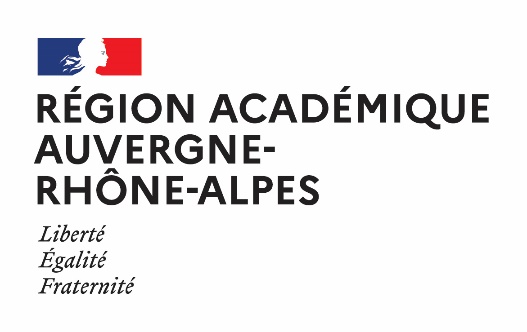 PERIODE N° ……	Du : ….. / ….. / 202 … au : ….. / ….. / 202 …LES ELEVES – Joindre la fiche d’appel pour chaque séance.DESCRIPTIF SUCCINCT DE l’ACTIVITE PERMETTANT D’IDENTIFIER L’ORIGINALITE LUDO SPORTIVE DESTINEE A ATTIRER DES JEUNES ELOIGNES DE LA PRATIQUE :DOCUMENTS A JOINDRE IMPERATIVEMENT POUR L’INSTRUCTION ET LA MISE EN PAIEMENT.Le clubNom complet de l’Association :Fédération Sportive d'appartenance :Adresse Courriel du club :Nom de la personne à contacter :Adresse courriel du contact :Téléphone du contact :Le collègeNom complet du collège :Commune :Nom du référent :Adresse courriel du contact :Téléphone du contact :Périodes de l’activitéJourHorairesNombre de séancesNombre de FillesNombre de GarçonsEn situation de HandicapDe :      H   A :        H L’intervenantNom et prénom :Qualification (diplôme) :Statut (cocher avec une croix) :Salarié   Auto entrepreneur   ou autre ……………………  Bénévole Adresse courriel :Téléphone :N° de carte professionnelle (si l’intervenant est un professionnel)L’activité :Description : Précisions si nécessaire : Convention signée entre le collège et le club (et +) :Vérifier que toutes les parties prenantes ont signé Fiche d’appel des élèves à chaque séance de la période :Nom, prénom, classe de chaque élève Copie de la CNI (si l’intervenant est bénévole) RIB / IBANAdresse du correspondante au SIRET